Sermon Notes	The Gospel of Mark / Message #28“Who Jesus Is and What It Means to Follow Him” (Mark 8:27-38)Marttell Sánchez | May 14, 2023THREE BIG LESSONSJesus is truly	! (Verses 27–30)As the	, Jesus had to	.(Verses 31–33)For Life Group Discussion or Personal Study/ReﬂectionWhy would it be inadequate to think of Jesus as only a great moral teacher or only as an example to follow?What kind of Messiah did the Jews of Jesus’ day expect? How do we sometimes expect Jesus to do the same for us? Are there any other human expectations we sometimes place on Jesus today?How does the world entice you to live a self-serving life? What would it look like if you fully died to yourself as you follow Jesus?What encouragement do you find in Sunday’s text that helps you surrender your life for Jesus and for the gospel?What’s Happening @ New LifeMOTHER’S DAY TREATS: Happy Mother’s Day! All ladies are invited to enjoy a sweettreat after the service. Don’t miss your gift bag and drink in the foyer!3. Following Jesus means	in 	. (Verses 34–38)» The self-serving life is		, but living for Jesus is	.QUARTERLY CONGREGATIONAL UPDATE: Today, the Executive Board will be sharing a church budget and vision update. We hope you can be present to hear all about what God has been up to through New Life as of late.SPORTS CAMP: Camp is set for June 19-23. Registration for all kids, 7-11 years of age, is open on our website. Just visit newlifeukiah.com/sportscamp to register your child. If you’d like to volunteer, don’t miss our upcoming orientation! More details to come.MISSIONS SPOTLIGHT: This month’s missionary focus is on the Cueyo Family serving in Mayaguez, Puerto Rico. Please pray for Jose’s ministry at the men’s rehabilitation center, and for the salvation of the customers who eat at the Cueyo’s restaurant.TO OUR GUESTS: Feel free to use the connection card at your pew to let us know more about yourself. You can drop it oﬀ in the oﬀering box in the foyer. Please do not feel obligated to participate in the oﬀering. The oﬀering is for those who have committed to New Life as their church home; we are honored to have you as our guest!GIVING OPTIONS: If New Life is your home church, there are four convenient ways to worship through giving: (1) in the oﬀering box in the foyer; (2) by mail-in at 750 Yosemite Drive, Ukiah; (3) online at newlifeukiah.com/give or by scanning the QR code on the left; (4) through the Tithe.ly app, available on the iOS App Store or Google Play.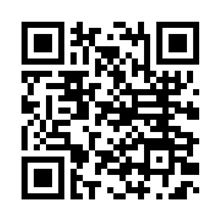 